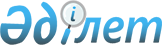 О внесении изменений в постановление Правительства Республики Казахстан от 31 декабря 2009 года № 2331
					
			Утративший силу
			
			
		
					Постановление Правительства Республики Казахстан от 30 апреля 2010 года № 374. Утратило силу постановлением Правительства Республики Казахстан от 28 августа 2015 года № 680

      Сноска. Утратило силу постановлением Правительства РК от 28.08.2015 № 680 (вводится в действие по истечении десяти календарных дней после дня его первого официального опубликования).      Правительство Республики Казахстан ПОСТАНОВЛЯЕТ:



      1. Внести в постановление Правительства Республики Казахстан от 31 декабря 2009 года № 2331 "Об утверждении Правил идентификации сельскохозяйственных животных" следующие изменения:



      в Правилах идентификации сельскохозяйственных животных, утвержденных указанным постановлением:



      в пункте 5:



      в подпункте 1) слова ", за исключением содержащихся в сельскохозяйственных формированиях и крестьянских (фермерских) хозяйствах" исключить;



      подпункт 3) изложить в следующей редакции:

      "3) чипирование (электронный вид идентификации) (все виды сельскохозяйственных животных).";



      в абзаце третьем пункта 6 слова "путем вживления чипа под кожу," исключить;



      в абзаце четвертом пункта 7 слово "литерный" заменить словом "цифровой";



      в подпункте 3) пункта 18 и в абзаце первом пункта 21 слова "или татуирования" исключить;



      в пункте 20 слова ", татуирования" исключить;



      в приложении 1 к указанным Правилам:



      Литерный код сельскохозяйственных животных изложить в следующей редакции:

      "Цифровой код сельскохозяйственных животных

      1 - крупный рогатый скот

      2 - мелкий рогатый скот

      3 - свиньи

      4 - лошади

      5 - верблюды";



      приложение 2 к указанным Правилам изложить в новой редакции согласно приложению к настоящему постановлению.



      2. Настоящее постановление вводится в действие со дня подписания и подлежит официальному опубликованию.      Премьер-Министр

      Республики Казахстан                       К. Масимов

Приложение       

к постановлению Правительства

Республики Казахстан  

от 30 апреля 2010 года № 374

Приложение 2      

к Правилам идентификации

сельскохозяйственных животных 

Формы бирок для сельскохозяйственных животных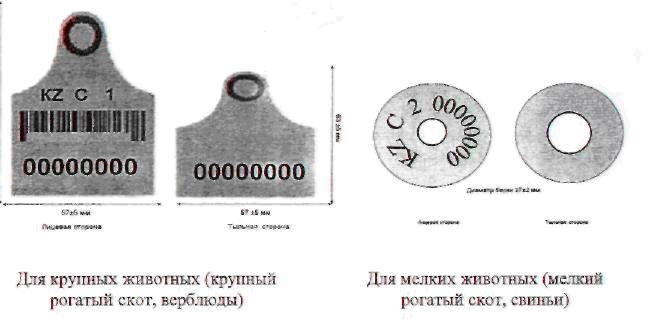 

      Лицевая сторона бирки для крупных животных должна иметь штрих-код. Штрих-кодом закодирован индивидуальный номер животного.



      Размер тавр: для взрослых животных высота 8 см, ширина 5 см; для молодняка высота 5 см, ширина 3 см. Тавро для горячего таврения изготавливают из полосового железа с гладкой поверхностью шириной 18-30 мм, толщиной 3 мм. При таврении холодом используют стандартный размер цифр.
					© 2012. РГП на ПХВ «Институт законодательства и правовой информации Республики Казахстан» Министерства юстиции Республики Казахстан
				